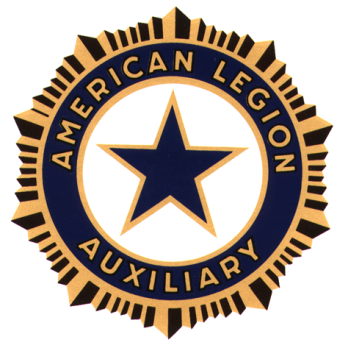 GENERAL SCHOLARSHIPTwo scholarships will be awarded with each recipient receiving $125.00 the first semester and $125.00 the 2nd semester if they are actively enrolled in college.Qualifications of applicant should include: A son, daughter, grandson, or granddaughter of a veteran.Involvement in community affairs.Enthusiastic and dedicated to improving educational status.Average or above grades.Well-rounded individual with a variety of interests.Personality that is acceptable in social situations.THE COMPLETED PACKET OF INFORMATION IS TO BE TURNED INTO THE COUNSELING CENTER NO LATER THAN MARCH 30, 2019**Please email to Barb Ebersole at americanlegionpost287@aol.com or mail to Barb Ebersole, 2204 Jules Street, St. Joseph MO 64501 by April 7, 2019.GENERAL SCHOLARSHIP$250.00($125.00 1st Semester & $125.00 2nd Semester)NAME____________________________________________ BIRTHDATE_______________________________STREET ADDRESS____________________________________________________________________________CITY___________________________________ STATE___________________ ZIP________________________DATE OF HIGH SCHOOL GRADUATION __________________________________________________________COLLEGE OR UNIVERSITY YOU WANT TO ATTEND ________________________________________________THE FOLLOWING INFORMATION MUST BE INCLUDED IN YOUR PACKET OF INFORMATION: This cover sheet.Resume showing your school and community activities, GPA, class rank (if possible), information about your veteran parent or grandparent and any other pertinent information.An essay of 200-250 words stating your reason for wanting to continue you education at attending college and your financial need.I HEREBY CERTIFY THAT THE ABOVE INFORMATION IS CORRECT TO THE BEST OF MY KNOWLEDGE AND BELIEF. SIGNATURE OF APPLICANT:_______________________________________________________________PHONE__________________________________________ DATE _________________________________